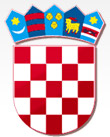           REPUBLIKA HRVATSKAŽUPANIJA PRIMORSKO GORANSKA                    GRAD CRES   GRADONAČELNIKKlasa: 943-01/16-1/6Ur.broj: 2213/02-02-18-	U Cresu, 23. srpnja 2018. godineGRADSKO VIJEĆE- ovdje-Na temelju članka 35. i 391. st. 2. Zakona o vlasništvu i drugim stvarnim pravima (NN 91/96, 68/98, 137/99, 22/00, 73/00, 129/00, 114/01, 79/06, 141/06, 146/08, 38/09, 153/09, 90/10, 143/12, 152/14), i članka 48. Zakona o lokalnoj i područnoj (regionalnoj) samoupravi (NN br. 19/13 - pročišćeni tekst), podnosim Gradskom vijeću Grada Cresa na razmatranje i usvajanje Prijedlog Odluke o raspisivanju javnog natječaja za prodaju dijela nekretnine u vlasništvu Grada Cresa pod oznakom č.zem. 3593/3 k.o. Cres   I. Pravni temelj za donošenje OdlukeČlanak 35. i 391. Zakona o vlasništvu i drugim stvarnim pravima (NN br. 91/96, 68/98, 137/99, 22/00, 73/00, 129/00, 114/01, 146/08, 38/09, 153/09, 90/10, 143/12, 152/14), članak 48. Zakona o lokalnoj i područnoj (regionalnoj) samoupravi (NN br. 19/13 - pročišćeni tekst) i članak 29. Statuta Grada Cresa (SN PGŽ br. 29/09, 14/13, 5/18).II. Ocjena stanja i obrazloženje OdlukeProračunom Grada Cresa za 2018. godinu planirano je ostvarenje prihoda od prodaje nekretnina. Gradu Cresu upućeno je nekoliko zahtjeva za kupnju nekretnina u vlasništvu Grada Cresa na predjelu „Brajdice“ u Cresu.Pregledom upisa u zemljišnoj knjizi i katastarskom operatu utvrđeno je da Grad Cres može raspolagati dijelom nekretnine č.zem 3593/3 k.o. Cres, koji odgovara dijelu k.č. 1577 i dijelu k.č. 1578 k.o. Cres-grad, u stvarnoj površini od 600 m2 (udio 600/1287), u naravi neizgrađeno građevinsko zemljište.Urbanističkim planom uređenja naselja Cres (Službene novine Primorsko – goranske županije br. 45/07, 20/08,3/11, 53/12 i 43/13) definirana je namjena zone „Brajdice“ u Cresu kao stambene (S) i mješovite (M1). Površine stambene namjene namijenjene su uređenju i izgradnji obiteljskih, stambenih i višestambenih građevina, dok površine mješovite namjene (M1) obuhvaćaju površine građevinskih čestica pretežito stambene namjene, a mogući su i poslovni sadržaji koji ne ometaju stanovanje.	Sukladno obvezi Grada Cresa da građevinsko zemljište privodi namjeni definiranoj prostornoplanskom dokumentacijom, utvrđen je interes Grada Cresa za prodaju navedene nekretnine.	Procjenom tržišne vrijednosti nekretnine prema stanju i vrijednostima u V/2018 godine, izrađenoj od stalnog sudskog vještaka za graditeljstvo i procjenu nekretnina dipl. ing. građ. Hrvoja Balije iz Zagreba, dana 08. svibnja 2018., utvrđena je početna kupoprodajna cijena od 691.800,00 kuna.Prema čl. 391. t. 1. Zakona o vlasništvu i drugim stvarnim pravima, nekretnine u vlasništvu jedinica lokalne samouprave tijela nadležna za njihovo raspolaganje mogu otuđiti ili njome na drugi način raspolagati samo na osnovi javnog natječaja i uz naknadu utvrđenu po tržišnoj cijeni, ako zakonom nije drukčije određeno. Sukladno odredbi članka 48. Zakona o lokalnoj i područnoj (regionalnoj) samoupravi, a s obzirom na utvrđenu vrijednost naprijed navedene nekretnine, o predmetnom raspolaganju odlučuje predstavničko tijelo.Slijedom navedenog, predlaže se Gradskom vijeću Grada Cresa donošenje Odluke o raspisivanju javnog natječaja za prodaju dijela nekretnine u vlasništvu Grada Cresa, oznake č.zem. 3593/3, površine 600 m2, po početnoj cijeni od 155,81 eura po m2.   	Kupac je dužan izvršiti samostalno i o vlastitom trošku usklađenje zemljišnoknjižnog i katastarskog stanja nekretnina koje su predmet prodaje sa stanjem u naravi, kao i utvrđenje građevinske čestice sukladno pozitivnim propisima Republike Hrvatske, bez prava da od Grada Cresa traži naknadu troškova u vezi s istim. 	U kupoprodajnu cijenu nije uračunat porez na promet nekretnina, kojeg u cijelosti snosi kupac. Kupac je ujedno dužan snositi i troškove izrade elaborata procjene nekretnina, troškove izrade kopije katastarskog plana s prijedlogom otkupa, i troškove objave obavijesti o raspisanom natječaju u Novom listu, koji iznos će se posebno utvrditi u kupoprodajnom ugovoru.. Procjena potrebnih financijskih sredstava za provedbu OdlukeZa provođenje predložene Odluke nije potrebno osigurati financijska sredstva. IV. Tekst prijedloga Odluke              Na temelju čl. 35. i čl. 391. Zakona o vlasništvu i drugim stvarnim pravima (NN br. 91/96, 68/98, 137/99, 22/00, 73/00, 129/00, 114/01, 146/08, 38/09, 153/09, 90/10, 143/12, 152/14), čl. 48. Zakona o lokalnoj i područnoj (regionalnoj) samoupravi (NN br. 19/13 - pročišćeni tekst) i čl. 29. Statuta Grada Cresa (SN PGŽ br. 29/09, 14/13, 5/18), Gradsko vijeće Grada Cresa na sjednici održanoj dana _____________  2018. godine, donijelo je Odluku  o raspisivanju javnog natječaja za prodaju dijela nekretnine u vlasništvu Grada Cresa pod oznakom 3593/3 k.o. Cres I.	Utvrđuje se da postoji interes Grada Cresa za prodaju dijela nekretnine u vlasništvu Grada Cresa,  na predjelu „Brajdice“ u naselju Cres, zemljišnoknjižne oznake č.zem. 3593/3, upisane u z.k.ul. 8354, k.o. Cres, u 600/1287 dijela, površine 600 m2 (kojoj odgovara buduća č.zem. 3593/15 k.o. Cres, površine 600 m2), označena plavom bojom na kopiji katastarskog plana izrađenoj od „Geo-Teo“ d.o.o. iz Cresa dana 03. srpnja 2018. godine, u naravi neizgrađeno građevinsko zemljište, u Cresu, Predjel Brajdice, u zoni stambene (S) namjene.II.	Utvrđuje se početna kupoprodajna cijena za nekretninu iz toč. I. ove Odluke u visini od 691.800,00 kuna, prema Procjeni tržišne vrijednosti nekretnine prema stanju i vrijednostima u V/2018 godine, koju je izradio stalni sudski vještak za graditeljstvo i procjenu nekretnina dipl. ing. građ. Hrvoje Balija iz Zagreba, 08. svibnja 2018. godine.III.Ovlašćuje se Gradonačelnik Grada Cresa na raspisivanje i provedbu postupka javnog natječaja.
 IV.Ovaj Odluka stupa na snagu danom donošenja, a objavit će se u „Službenim novinama Primorsko – goranske županije“.Klasa: Ur.broj: 2213/02-01-18-U Cresu, ______________ 2018. godineGRAD CRESGRADSKO VIJEĆEPredsjednik Marčelo Damijanjević                                                           